ПАВЛОГРАДСЬКА МІСЬКА РАДАВИКОНАВЧИЙ КОМІТЕТР І Ш Е Н Н Я13.09.2023                                     м.Павлоград                                        № 1243Про прийняття громадян на квартирний облік за місцем проживання при міськвиконкомі           Згідно з  пп.2 п.а  ст. 30, ст.40,  ч.1  ст.52 Закону України  «Про місцеве самоврядування в Україні», ст. 34,44  Житлового Кодексу України,                          п.п. 2,13,45 «Правил обліку громадян,  які  потребують  поліпшення житлових умов та надання  їм жилих приміщень в Україні»,  виконком  міської  ради            В И Р І Ш И В :Прийняти    на     квартирний    облік    за    місцем    проживання    при  міськвиконкомі для отримання житла у державному  житловому фонді                  1 родину   згідно з додатком.Міський голова 	Анатолій ВЕРШИНА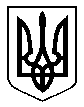 